В  связи с истечением срока полномочий главы муниципального района «Улётовский район», в соответствии со статьями 8, 10 Федерального закона     № 67-ФЗ от 12 июня 2002 года «Об основных гарантиях избирательных прав и права на участие в референдуме граждан Российской Федерации, законом Забайкальского края № 385-ЗЗК от 06 июля 2010 года «О муниципальных выборах в Забайкальском крае», статьями 14, 37 Устава муниципального района «Улётовский район», Совет  муниципального       района      «Улётовский      район»   Забайкальского   края  р е ш и л: 1.Назначить выборы главы муниципального района «Улётовский район» на девятое сентября 2018 года.2. Настоящее решение    подлежит официальному опубликованию в газете «Улётовские вести» и размещению (обнародованию) на официальном сайте муниципального района «Улётовский район» в информационно-телекоммуникационной сети «Интернет» (http://улёты.забайкальскийкрай.рф).3. Решение вступает в силу со дня его опубликования.4. Направить настоящее решение в избирательную комиссию муниципального района «Улётовский район» Забайкальского края.Глава муниципального района «Улётовский район»  			                                                          С.П.Савин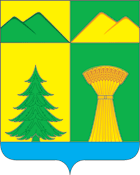 СОВЕТ МУНИЦИПАЛЬНОГО РАЙОНА«УЛЁТОВСКИЙ РАЙОН»ЗАБАЙКАЛЬСКОГО КРАЯРЕШЕНИЕСОВЕТ МУНИЦИПАЛЬНОГО РАЙОНА«УЛЁТОВСКИЙ РАЙОН»ЗАБАЙКАЛЬСКОГО КРАЯРЕШЕНИЕСОВЕТ МУНИЦИПАЛЬНОГО РАЙОНА«УЛЁТОВСКИЙ РАЙОН»ЗАБАЙКАЛЬСКОГО КРАЯРЕШЕНИЕСОВЕТ МУНИЦИПАЛЬНОГО РАЙОНА«УЛЁТОВСКИЙ РАЙОН»ЗАБАЙКАЛЬСКОГО КРАЯРЕШЕНИЕ15  июня  2018 года15  июня  2018 года№ 109с.УлётыО назначении выборов главы муниципального района «Улётовский район»   О назначении выборов главы муниципального района «Улётовский район»   О назначении выборов главы муниципального района «Улётовский район»   О назначении выборов главы муниципального района «Улётовский район»   